                                                                                                                                                                                                       Приложение  к решению Совета депутатов Краснопольского сельсовета  от 24. 12.2019 №431Изменение территории сельскохозяйственных угодий на территорию сельскохозяйственных производств  в отношении земельных участков: - с кадастровым номером 19:04:060301:115, расположенного по адресу: Республика Хакасия, Алтайский район, поле находящееся правее а-д Абакан-Бея на 21-23,5 км; 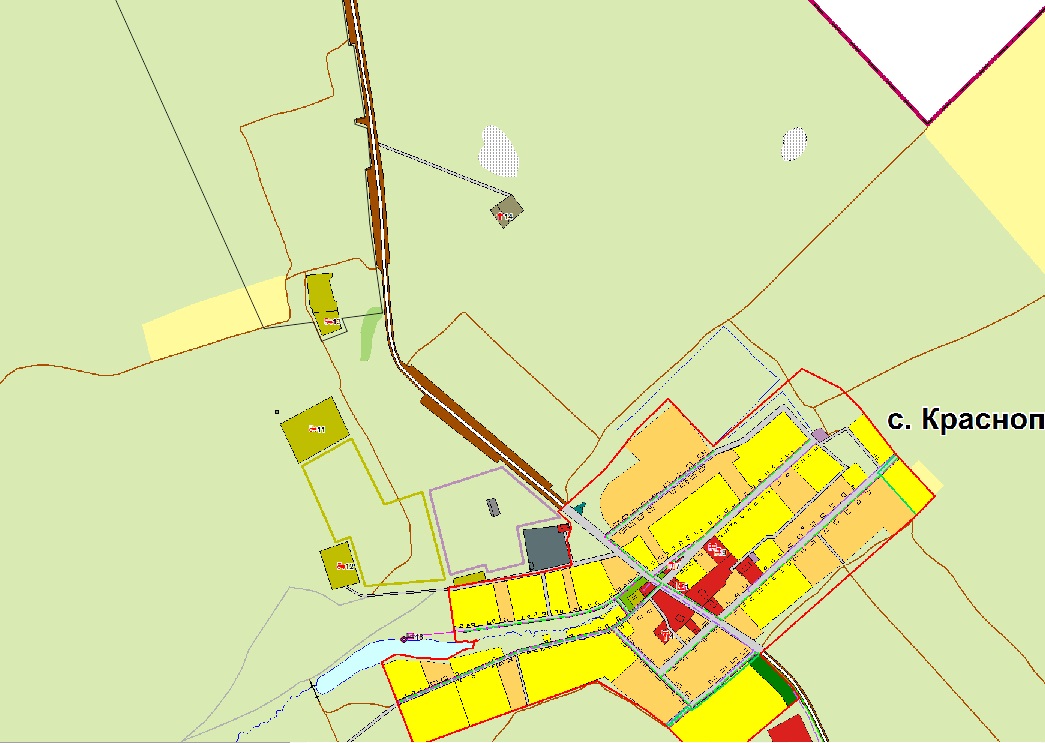 - с кадастровым номером 19:04:060301:228, расположенного по адресу: Республика Хакасия, Алтайский район, АОЗТ "Краснопольское", в 1,7 км на северо-запад от с. КраснопольеФрагмент Карты планируемого размещения объектов (существующая)Фрагмент Карты планируемого размещения объектов (после внесения изменений)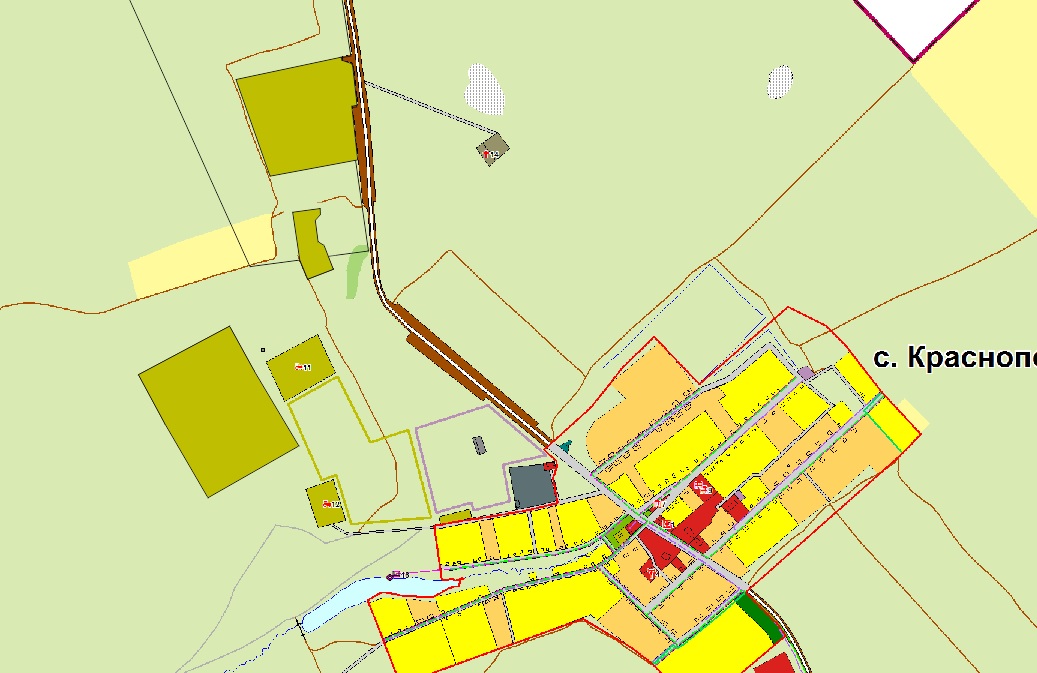 